Крок до ОлімпуЗавдання для проведення олімпіади з біології,  10 класТест А (завдання з однією правильною відповіддю)(1 бал за кожну правильну відповідь) 10 балівУкажіть представника бентосних водоростей:  а) хлорела      б) хламідомонада   в) улотрикс   г) вольвоксУкажіть назву риби, що не має плавального міхура : а) короп      б) катран        в) латимерія   г) горбушаГемоглобін у людини виконує функцію             а) забезпечення імунітету               б) перенесення кисню        в) запобігання крововтратам при порушенні цілісності судин     г) гуморального імунітетуОрганами кровотворення у дорослих ссавців є : а) кістковий мозок, б) тимус, в) острівці Лангерганса, г) селезінка.Які клітини імунної системи уражує вірус СНІДу : а) Т-хелпери;  б) макрофаги; в) еозинофіли,  г)  Т-супресори;  д) еритроцитиЛіпопротеїни – це комплекс:   а)  білків і ліпідів; б) вуглеводів і ліпідів; в) вуглеводів і білків;    г) металічних елементів і ліпідів;      Концентрація йонів калію в червоних кров’яних клітинах є значно вищою, ніж в плазмі крові, проте калій продовжує надходити в клітину. Укажіть, який процес забезпечує це надходження :   а) полегшена дифузія   б) проста дифузія  в) піноцитоз  г) активний транспортДо складу ДНК не входить :     а) аденін      б) урацил      в) фосфатна кислота               г) дезоксирибозаЦентріолі входять до складу :   а) клітинного ядра   б) клітинного центру   в) ядерця   г) рибосомиУкажіть пару назв речовин, які складаються лише з назв моносахаридів :         а) лактоза та глюкоза      б) рибоза та галактоза     в) целюлоза та геміцелюлоза        г) глікоген та мальтозаТест Б    (дві, або декілька правильних відповідей)бали за кожну правильну відповідь) 20 балів1.Мичкувати коренева система характерна для :  а) пшениця     б) кріп     в) жито       г) цибуля     д) моркваСпільними ознаками плоских червив та молюсків є:а) наявність у травній системі анального отвору;  б) наявність у кровоносній  системі серця;  в)  наявність видільної системи;   г)  наявність нервової системи; д)   наявність внутрішнього скелету.3. Небезпека гемолізу еритроцитів виникає, коли переливають:а) резус-позитивному реципієнту   резус-негативну кров; б) резус-негативному реципієнту   резус-позитивну кров; в) резус-позитивному реципієнту   резус-позитивну кров; г) резус-негативному реципієнту   резус-негативну кров; д) усі відповіді вірні4.Хлоридна кислота шлункового соку виконує такі функції:   а) денатурує білки   б) розщеплює жири         в) створює кисле середовище для роботи ферментів           г) активує пепсиноген перетворюючи його на пепсин   д) вбиває деякі хвороботворні мікроорганізми5.Виберіть з переліку клітини крові:          а) нейтрофіли        б) адиптоцити            в) хондроцити       г) еозинофіли      д) нейрони6.Укажіть назви організмів хемосинтетиків:     а)  сінна паличка     б) сіркобактерія   в) дріжджі   г) хемовіріон  д) залізобактерія7. Укажіть назви клітинних структур, що не мають мембран:          а) рибосоми      б) мітохондрії            в) ЕПС       г) клітинний центр      д) пероксисома8.Укажіть пару гідрофільних сполук :  а) сахароза, аланін   б) тестостерон, альбумін   в) рибоза, хітин   г) глюкоза, ланолін   д) лактоза, інсулін9.Укажіть ознаки тваринної клітини :            а) лігніфікована клітинна стінка          б) здатність до фагоцитозу       в) наявність пластид      г) автотрофний тип живлення   д) глікокалікс10.Які процеси транспортування речовин у клітину не потребують затрат енергії?        а) осмос   б) піноцитоз   в) полегшена дифузія    г) проста дифузія   д) фагоцитозТест «В» (завдання на відповідність)Кожна правильна відповідь оцінюється в  2 бала.Встановіть відповідність між хімічним елементом та його біологічним значенням:                а) впливає на швидкість синтезу білка у рослин;                 б) входить до складу гемоціану крові головоногих;                в) входить до складу хлорофілу, активізує роботу ферментів;                г) регулює водно – сольовий баланс, покращує роботу міокарда;                 д) складова шлункового соку, регулює баланс води в організмі;                 е) входить до складу зубної емалі. 2.Установіть відповідність між комахою та типом її ротового апарату1.   2.   3.    4.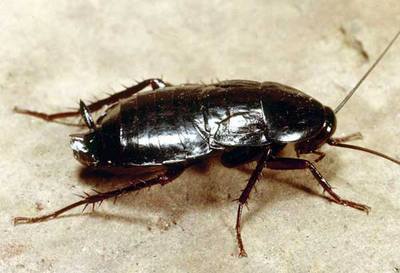 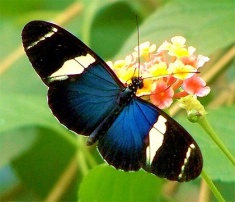 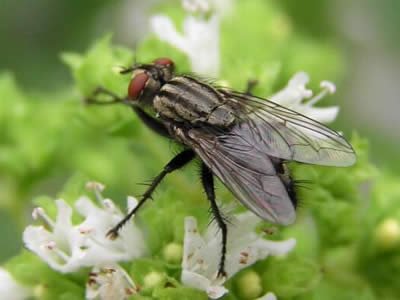 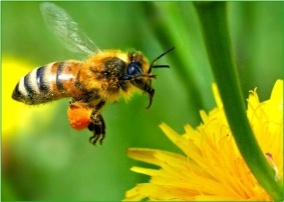          а) гризучий        б) гризуче-сисний       в) колюче-сисний
                                 г) сисний            д) лижучий3.Встановіть відповідність між зображеннями та термінами :1.     2.      3.        4.   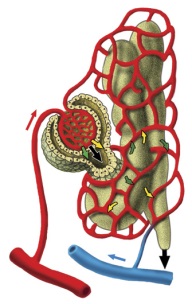 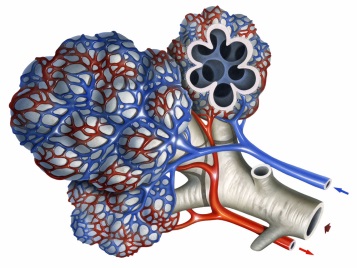 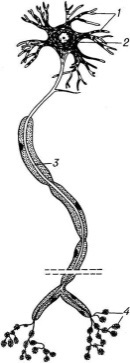 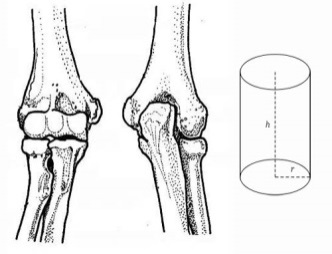 а) синовіальна рідина    б) реабсорбція     в) медіатор   г) атлант    д) легені 4.Установіть відповідність між органелами та їх функціями: 1.            2.              3.          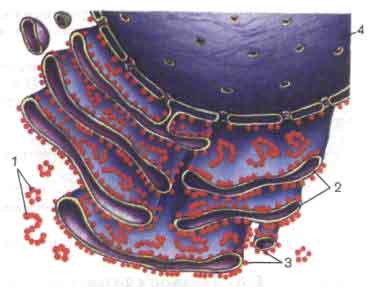 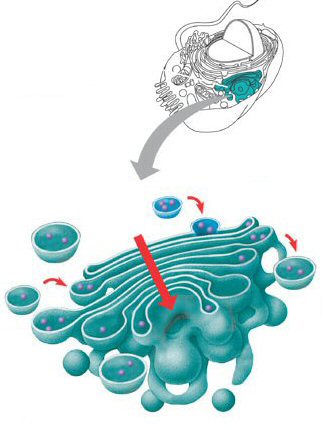 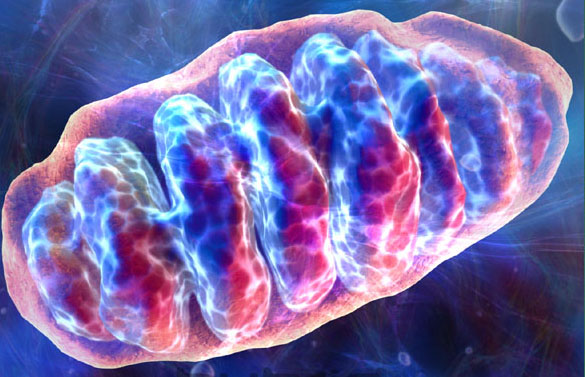                                                                 4. 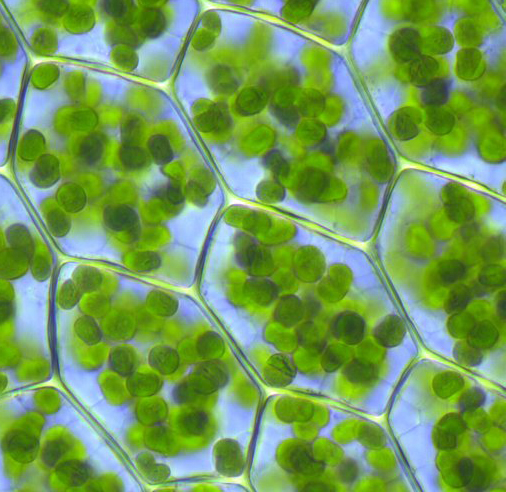     а) клітинне дихання     б) фотосинтез     в) синтез білку  г) модифікація речовин, утворення транспортних міхурців    д) утворення веретена поділуУстановіть відповідність між сполукою та групою БАР: 1.Фолієва кислота    2. Ерготонін   3. Абсцизова кислота  4. Птіалін       а) алкалоїди    б) ферменти   в) фітогормони    г) вітаміни    д) антибіотикиТеоретичний тур(2 завдання з відкритою відповіддю по 5 балів) 10 балів1.Структурний ген якогось білка містить 9450 пар нуклеотидів. Цей білок складається з 329 амінокислотних залишків. Скільки кодуючих (екзоних) і некодуючих (інтронних) пар нуклеотидів міститься в гені цього білка? Яка молекулярна маса зрілої іРНК ?2.Які види мембран існують в клітині? Які функції вони виконують?МагнійКупрумФлуорХлорКалій12345